МБУ ДО «ГСОЦ»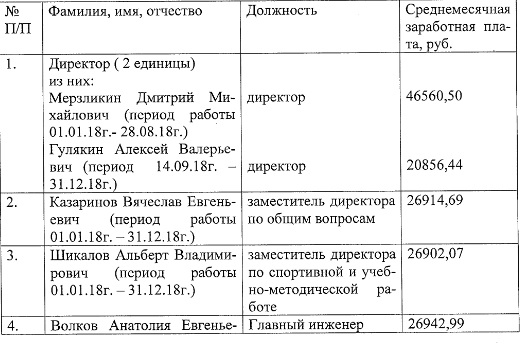 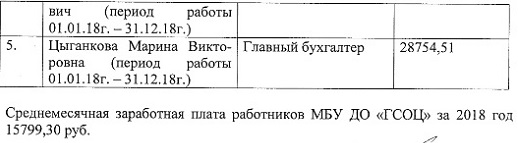 